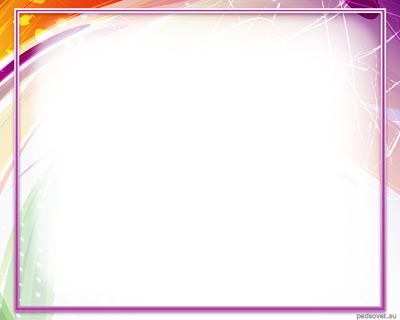 УМНИКИ И УМНИЦЫ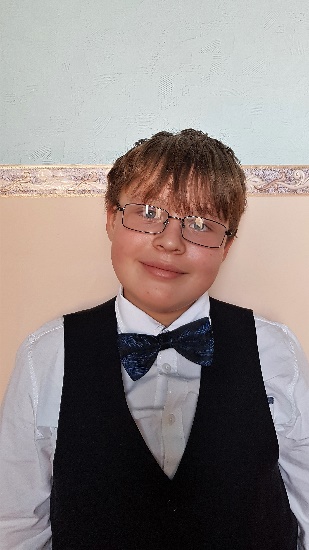 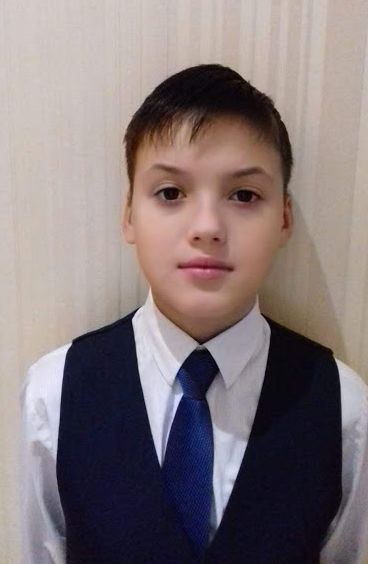 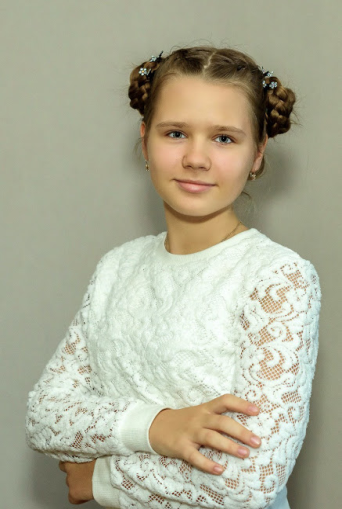 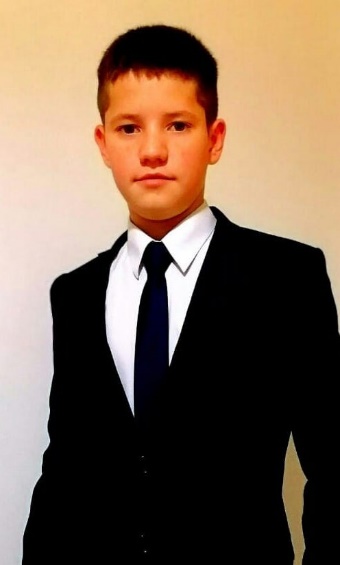 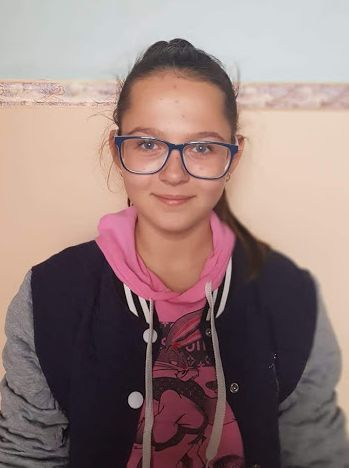 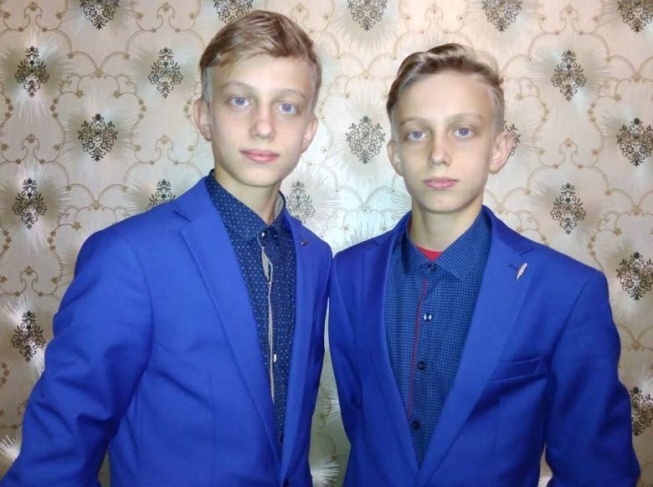 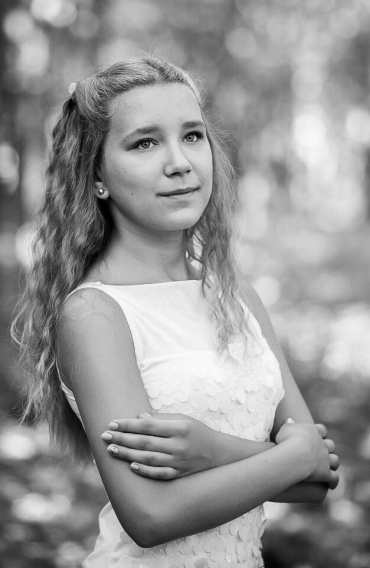 